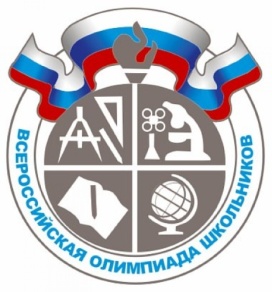 ГРАФИКпроведения школьного этапа  всероссийской олимпиады школьников в  2017-2018 учебном году№п/пПредметыКлассДатаДень недели1Астрономия7 - 1102.10.2017 г.Понедельник 2География6 - 1103.10.2017 г.Вторник3Русский язык5 - 1104.10.2017 г.Среда4Химия5 - 1105.10.2017 г.Четверг5Английский язык5 - 1106.10.2017 г.Пятница6Физика5 - 1109.10.2017 г.Понедельник 7Право9 - 1110.10.2017 г.Вторник8Литература5 - 1111.10.2017 г.Среда9Экономика6 - 1112.10.2017 г.Четверг10История5 - 1113.10.2017 г.Пятница11ОБЖ5 - 1116.10.2017 г.Понедельник 12Биология6 - 1117.10.2017 г.Вторник13Физическая культура5 - 1118.10.2017 г.Среда14Информатика5 - 1119.10.2017 г.Четверг15Технология5 - 1120.10.2017 г.Пятница16Обществознание5 - 1123.10.2017 г.Понедельник 17Искусство (МХК)5 - 1124.10.2017 г.Вторник18Экология5 - 1125.10.2017 г.Среда19Математика5 - 1126.10.2017 г.Четверг20Немецкий язык5 - 1127.10.2017 г.Пятница